INDICAÇÃO N.º 1540/2018Ementa: Tapar buraco existente na Rua Ângelo Antônio Schiavinato.Exmo. Senhor Presidente.A Vereadora Mônica Morandi requer nos termos do art. 127 do regimento interno, que seja encaminhado ao Exmo. Prefeito Municipal a seguinte indicação:Que seja realizado o serviço de “tapa buraco” na Rua Ângelo Antônio Schiavinato, esquina com a Avenida Joaquim Alves Correia, no bairro Vila Boa Esperança.Justificativa:Esta indicação se faz necessária a pedido e visando à segurança dos munícipes.							Valinhos, 18 de maio de 2018.____________________Mônica MorandiVereadoraFoto anexa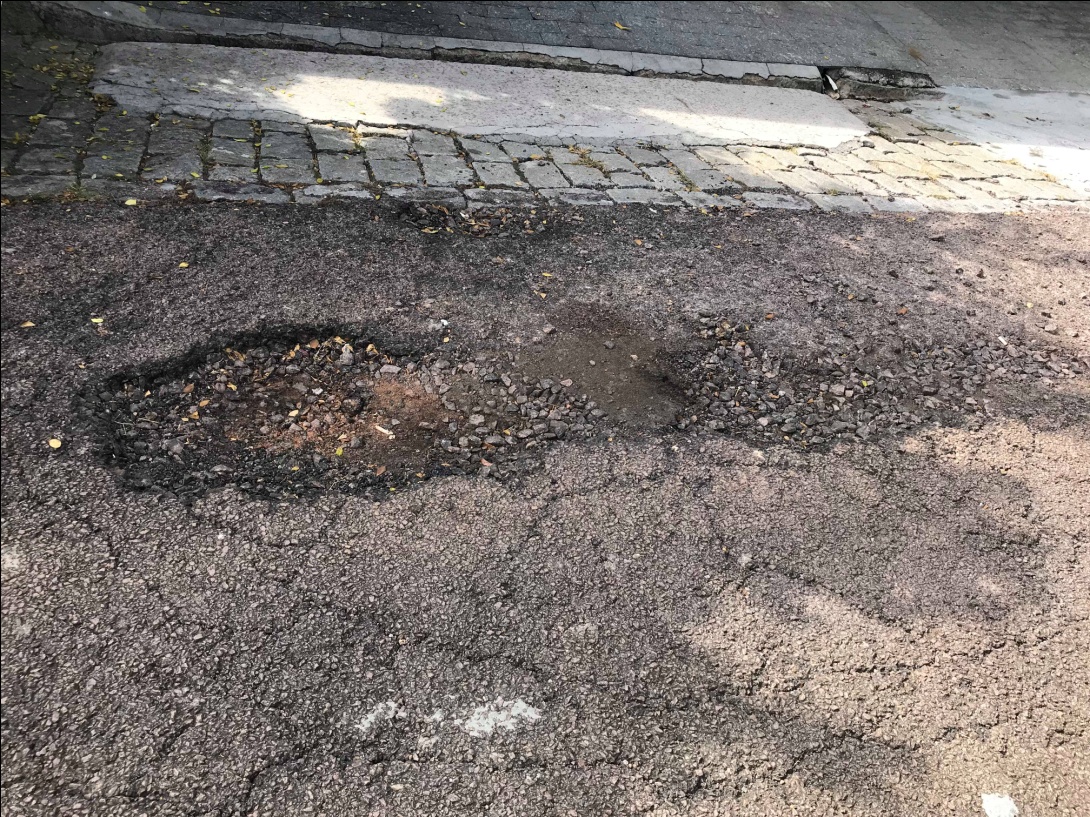 